ÖĞRENCİ DAVRANIŞLARI DEĞERLENDİRME 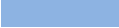 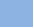 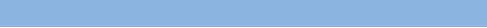 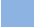 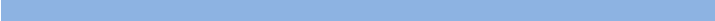 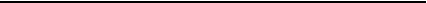 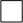 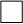 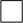 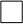 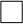 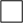 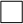 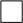 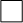 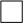 KURULU DOSYASI DİZİ PUSULASI ÖĞRENCİNİN; OKULU ADI VE SOYADI SINIFI NUMARASI Sıra GÖNDERİLECEK EVRAKLAR VAR AÇIKLAMA 1 Okul Öğrenci Davranışları Değerlendirme Kurulu Kararının Onaylı Örneği (Yön. 61) 2 İtiraz Dilekçesi veya Yazısı (Yön. 61-c) (Sadece İtiraz dosyalarında) 3 Verilen Cezanın Öğrenci Velisine Tebliği (Yön. 61) (Sadece İtiraz dosyalarında) 4 Kurula Sevk Edilen Öğrenci ve Tanıkların Yazılı İfadeleri (Yön. 61) 5 Yazılı Savunma (Yön. 61) 6 Sınıf Rehber Öğretmeninin Öğrenci İle İlgili Görüşü  7 Öğrenci Velisinin Öğrenci İle İlgili Görüşü  8 Okul Rehberlik Servisinin Öğrenci İle İlgili Görüşü  9 E-Okuldan Alınacak Öğrencinin Başarısını Gösterir Çizelge  10 Mahkeme Kararı ve/veya Safahatı (Varsa) 11 Diğer          ………/……../201…       Ramazan ZORLU                       Okul Müdürü Açıklamalar:  1. Öğrenci Davranışları Değerlendirme Dosyaları mutlaka üst yazı ekinde zarf içerisinde gönderilecektir. 2. Dizi pusulasında sıralanan hususların karşısındaki VAR kısmına (x) işareti konulacak, eğer evrak dosyaya konulmamışsa konulmama sebebi açıklama kısmına yazılacaktır. 10 numaralı evrak konulamamışsa açıklama sütununa “Konu Mahkemeye İntikal Etmemiştir” ifadeleri yazılmalı, diğer evraklar ise dosyaya mutlaka konulmalıdır.  3. Dosyaya suretleri konulan belgeler okul müdürlüğünce “Aslı Gibidir” ifadesi yazılıp onaylanacaktır.  4. Diğer seçeneği işaretlenmişse, açıklama kısmına eklenen evrakların isimleri yazılacaktır. 5. Dosya, dizi pusulasındaki sıraya uygun tanzim edilerek her evrakın sağ üst köşesine dizi pusulasındaki sırasını gösteren numara verilecektir. 6. Dizi pusulasının altı Okul Müdürü tarafından imzalanacaktır. 